В целях обеспечения внутригородского Муниципального образования Санкт-Петербурга муниципальный округ Лиговка-Ямская спортивными и детскими площадками надлежащего качества, их содержания и эксплуатации, в соответствии с п. 9 ч. 2  ст. 10 Закона Санкт-Петербурга от 23.09.2009 N 420-79 "Об организации местного самоуправления в Санкт-Петербурге", п. 40 ч. 2 ст. 5 Устава внутригородского Муниципального образования Санкт-Петербурга муниципальный округ Лиговка-Ямская1.      Утвердить Положение «О порядке  исполнения  вопросов местного значения по обустройству, содержанию и уборке территорий детских и спортивных площадок на территории внутригородского Муниципального образования Санкт-Петербурга муниципальный округ Лиговка-Ямская» (далее - Положение) согласно Приложению.2.      Направить копию настоящего Постановления  в Прокуратуру Центрального района Санкт-Петербурга и  Юридический комитет Администрации Губернатора Санкт-Петербурга.3.       Опубликовать Постановление в официальном печатном СМИ Муниципального образования Лиговка-Ямская и на официальном сайте в сети Интернет.4.       Специалисту 1 категории по решению вопросов местного значения, ознакомить муниципальных служащих с данным Постановлением, под роспись.5.       Настоящие Постановление вступает в силу с момента подписания.6.      Контроль за Постановлением оставляю за собойГлава местной  Администрациивнутригородского Муниципального образования                                              О.В. ЗаикаСанкт-Петербурга муниципальный  округ  Лиговка-Ямская                        Приложениек Постановлению местной АдминистрацииМуниципального образованияЛиговка-Ямскаяот 08.11.2011 №144ПОЛОЖЕНИЕ
 «О порядке  исполнения  вопросов местного значения по обустройству и содержанию и уборке территорий детских и спортивных площадок на территории внутригородского Муниципального образования Санкт-Петербурга муниципальный округЛиговка-Ямская»1.      ОСНОВНЫЕ ПОЛОЖЕНИЯНастоящее Положение разработано в соответствии с:-   Федеральным законом от 06.10.2003г. № 131 – ФЗ «Об общих принципах организации местного самоуправления в Российской Федерации»;-   Федеральным законом от 29.12.04г. № 188 – ФЗ «Жилищный кодекс Российской Федерации»;-   Постановлением государственного комитета Российской Федерации по строительству и жилищно – коммунальному комплексу от 27.09.2003г. № 170 «Об утверждении правил и норм технической эксплуатации жилищного фонда»;-   ГОСТ Р 52169 - 2003 Оборудование детских игровых площадок. Безопасность конструкции и методы испытаний. Общие требования;-   ГОСТ Р 52168 - 2003 Оборудование детских игровых площадок. Безопасность конструкции и методы испытаний горок. Общие требования;-   ГОСТ Р 52167 - 2003 Оборудование детских игровых площадок. Безопасность конструкции и методы испытаний качелей. Общие требования;-   ГОСТ Р 52209 - 2004 Оборудование детских игровых площадок. Безопасность конструкции и методы испытаний качалок. Общие требования;-   ГОСТ Р 52300 - 2004 Оборудование детских игровых площадок. Безопасность конструкции и методы испытаний каруселей. Общие требования;-   ГОСТ Р 52301 - 2004 Оборудование детских игровых площадок. Безопасность при эксплуатации;- Законом Санкт-Петербурга от 23.09.2009 N 420-79 «Об организации местного самоуправления в Санкт-Петербурге»;- Уставом внутригородского Муниципального образования Санкт-Петербурга муниципальный округ Лиговка-Ямская.Детские и спортивные площадки способствуют развитию детей и помогают им реализовать свои потребности в активном движении, развивают силу, ловкость, сообразительность.Спортивные площадки способствуют адаптации и подготовке всех групп населения к дальнейшим физическим нагрузкам, а также способствует реабилитации лиц с ограниченными возможностями.Настоящее Положение определяет порядок установки, правила эксплуатации, технического обслуживания и уборки детских и спортивных площадок, числящихся на балансе или установленных за счет средств местного бюджета внутригородского Муниципального образования Санкт-Петербурга муниципальный округ Лиговка-Ямская (далее - Муниципальное образование Лиговка-Ямская).2.      ОСНОВНЫЕ ПОНЯТИЯВ настоящем Положении используются следующие основные термины и понятия:2.1. Детская игровая площадка – предназначена для игр и активного отдыха детей разных возрастов: предшкольного – до 3 лет, дошкольного – до 7 лет, младшего и среднего школьного возраста 7 – 12 лет.2.2. Спортивная площадка – предназначена для занятий физкультурой и спортом всех возрастных групп населения.2.3. Регулярный визуальный осмотр - проверка оборудования, позволяющая обнаружить очевидные опасные дефекты, вызванные актами вандализма, неправильной эксплуатацией и климатическими условиями.2.4. Функциональный осмотр – детальная проверка с целью оценки рабочего состояния, степени изношенности, прочности и устойчивости оборудования.2.5. Ежегодный основной осмотр – проверка, выполняемая с периодичностью в 12 месяцев с целью оценки соответствия технического состояния оборудования требованиям безопасности.2.6. Эксплуатация – стадия жизненного цикла изделия, на которой реализуется, поддерживается и восстанавливается его качество (работоспособное состояние).3.      УСТАНОВКА ДЕТСКИХ И СПОРТИВНЫХ ПЛОЩАДОК3.1. Установка новых детских и спортивных площадок, установка дополнительного оборудования на существующие площадки и ремонт оснований и оборудования детских и спортивных площадок производится на основании утвержденной с учетом рамочных показателей, установленных решением Муниципального Совета о местном бюджете на год, Главой местной Администрации муниципальной целевой программы по исполнению  расходных  обязательств  в  области  жилищно-коммунального  хозяйства (по  благоустройству  территории  Муниципального  образования). Финансирование установки новых детских и спортивных площадок, установки дополнительного оборудования на существующие площадки и ремонта оснований и оборудования детских и спортивных площадок производится за счет соответствующей статьи местного бюджета Муниципального образования Лиговка-Ямская. При этом  должны соблюдаться  следующие  условия:- соответствие  дворовой  территории  требованиям, соблюдение  которых  допускает  установку  детских  площадок  по  техническим, эксплуатационным  и  другим  критериям;- учёт  предложений  жителей  и  фактическое  проживание  на  данной  территории  детей  соответствующего  возраста;- процедуры постановки  на  баланс, учёта, амортизации, ремонта  и  списания  детских  и  спортивных  площадок  должны  осуществляться  в  строгом  соответствии  с  правилами, установленными  соответствующими  руководящими  документами, регулирующими  оборот  материальных  ценностей, в  т.ч. в  соответствии   с  нормативно-правовым  актом  Муниципального  Совета  Муниципального  образования  Лиговка-Ямская, регулирующими управление  муниципальным  имуществом.4. КОНТРОЛЬ И ТЕХНИЧЕСКОЕ ОБСЛУЖИВАНИЕДЕТСКИХ И СПОРТИВНЫХ ПЛОЩАДОК4.1 Оборудование детских и спортивных площадок (далее - оборудование), подлежит техническому обслуживанию и контролю за его состоянием, которое организуется местной Администрацией Муниципального образования Лиговка-Ямская.4.2 Контроль оборудования и его частей должен производиться следующим образом:а)                  Регулярный визуальный осмотрДанный осмотр предназначен для определения видимых источников опасностей, которые являются следствием актов вандализма, неправильной эксплуатации или неблагоприятных погодных условий. Источниками опасности могут быть, например, сломанные детали оборудования, и т.д.Оборудованию, которое эксплуатируется с большей интенсивностью или может подвергаться актам вандализма, требуется ежедневный визуальный контроль.б)                  Функциональный осмотрФункциональный осмотр предусматривает детальный осмотр с целью проверки прочности и устойчивости оборудования, особенно в отношении его износа. Данный осмотр должен проводиться один раз в 1-3 мес., но не реже предусмотренного инструкцией изготовителя. Особое внимание при данном осмотре должно уделять скрытым и труднодоступным элементам оборудования.в)                   Ежегодный основной осмотрЕжегодный основной осмотр проводится один раз в год с целью подтверждения нормального эксплуатационного состояния оборудования, включая его фундаменты и поверхности.Если в результате осмотра обнаруживаются серьезные неисправности, влияющие на безопасность оборудования, то их следует незамедлительно устранить. Если эти неисправности невозможно устранить, то оборудование должно быть выведено из эксплуатации, посредством приостановки эксплуатации или демонтажа оборудования. Если какая либо часть оборудования должна быть демонтирована, например, для проведения технического обслуживания, то после удаления оставшийся в земле фундамент также удаляют или огораживают и закрывают сверху так, чтобы участок игровой площадки был безопасным.Если в результате осмотра обнаруживаются  неисправности, явно  вызванные актами вандализма  либо  другими, предположительно противоправными  действиями  третьих  лиц, лицо, осуществляющее  осмотр, в  течение  2-х  рабочих   дней  должно  обратиться   к  материально  ответственному  лицу  местной  Администрации  с  соответствующей  служебной запиской. Данное  материально  ответственное  лицо  местной  Администрации  далее, по  согласованию  с  руководством  местной  Администрации,  принимает, во  взаимодействии  с  правоохранительными  органами,  меры  по   оформлению  списания  повреждённых  либо  утраченных  материальных  средств.5.   ЭКСПЛУАТАЦИЯ ДЕТСКИХ И СПОРТИВНЫХ ПЛОЩАДОК5.1. Оценка мер безопасности.Организация, эксплуатирующая оборудование, должна:5.1.1. Регулярно, но не менее одного раза в год, оценивать эффективность мероприятий по обеспечению безопасности (включая требования, приведенные в настоящем положении);5.1.2. Совершенствовать мероприятия на основании собственного опыта или при изменении условий эксплуатации корректировать (если это необходимо) комплекс мероприятий по обеспечению безопасности. 5.2. Документация.При проведении работ, предусмотренных в рамках управления безопасностью, вся информация должна быть задокументирована.Документация на оборудование должна содержать:а) акты контроля испытаний (при необходимости);б) документы отражающие выполнение периодического контроля основных эксплуатационных и технических характеристик;в) инструкции по эксплуатации;г) учет выполнения работ (например «журнал выполненных работ»);д) чертежи и схемы.Документация должна быть доступна персоналу во время проведения технического обслуживания, контроля и ремонтных работ.5.3. Информационное обеспечение безопасности.На детской/спортивной площадке должна быть предусмотрена табличка (пиктограмма) с указанием номеров телефонов балансодержателя и служб спасения (МЧС, скорой медицинской помощи), для того чтобы иметь возможность вызвать службу спасения и сообщить о наличии пострадавших, а также о поломке оборудования.  На площадках оборудованных тренажерами  должна быть размещена информация  о комплексах упражнений, для которых предназначены данные тренажеры.Вход, выход, а также запасные пути к детской игровой площадке и от нее, которые предназначены как для пользователей, так и для использования спасательными службами должны быть всегда доступны, и не иметь препятствий.5.4. ЭксплуатацияВ случае, если в ходе эксплуатации возникают неисправности, которые угрожают безопасной работе оборудования, они должны быть немедленно устранены. Если это невозможно, то необходимо прекратить эксплуатацию оборудования, например, путем демонтажа, прекращением работы.До тех пор, пока неисправное оборудование полностью не отремонтировано и вновь не разрешена его эксплуатация, доступ для пользователей должен быть закрыт.5.5. Техническое обслуживание.Для предупреждения  несчастных случаев местная Администрация Муниципального образования Лиговка-Ямская составляет план технического обслуживания и обеспечивает его выполнение. При этом должны учитываться конкретные условия эксплуатации и инструкции изготовителя, которые могут регламентировать периодичность контроля. План технического обслуживания должен содержать перечень деталей и сборочных единиц оборудования, подвергаемых техническому обслуживанию, а дефектов и повреждений.Техническое обслуживание оборудования и ударопоглощающих покрытий детских игровых площадок должно включать профилактические меры с целью обеспечения соответствующего уровня безопасности и нормального функционирования. Такие меры должны включать:а) проверку и подтягивание креплений;б) обновление окраски и уход за поверхностями;в) обслуживание ударопоглощающих покрытий;г) смазку шарниров;д) разметку оборудования, обозначающую требуемый уровень ударопоглощающего покрытия;е) чистоту оборудования;ж) чистоту покрытий (удаление битого стекла, камней и других посторонних предметов);з) восстановление ударопоглощающих покрытий до необходимой высоты наполнения;и) профилактический осмотр свободных пространств.5.6. Профилактические ремонтные работы.Профилактические ремонтные работы должны включать меры, направленные на устранение неисправностей и восстановление необходимого уровня безопасности оборудования и ударопоглощающих покрытий детских игровых площадок.Эти меры должны включать:а) замену крепежных деталей;б) сварку и резку;в) замену изношенных или дефектных деталей;г) замену неисправных элементов оборудования.5.7. Санитарное содержание.Организация, эксплуатирующая оборудование, должна осуществлять ежедневный контроль за санитарным содержанием детских и спортивных площадок, поддерживать надлежащее санитарное состояние.6. УБОРКА ТЕРРИТОРИЙ ДЕТСКИХ И СПОРТИВНЫХ ПЛОЩАДОК6.1 Местная Администрация Муниципального образования Лиговка-Ямская должна осуществлять ежедневный контроль за санитарным содержанием детских и спортивных площадок, и поддерживать надлежащее санитарное состояние. Организация работ по уборке территорий детских и спортивных площадок возлагается на структурное подразделение благоустройства и общественных работ местной Администрации Муниципального образования Лиговка-Ямская.7. НОРМАТИВНЫЕ ССЫЛКИСП 31-115-2006. Свод правил по проектированию и строительству. Открытые плоскостные физкультурно-спортивные сооруженияСНиП 2.07.01-89*. Градостроительство. Планировка и застройка городских и сельских поселенийСНиП 2.08.02-89*. Общественные здания и сооруженияСНиП 21-01-97*. Пожарная безопасность зданий и сооруженийСНиП 23-05-95*. Естественное и искусственное освещениеСНиП 35-01-2001. Доступность зданий и сооружений для маломобильных групп населенияСП 31-112-2004. Физкультурно-спортивные залыСП 35-101-2001. Проектирование зданий и сооружений с учетом доступности для маломобильных групп населения. Общие положенияСП 35-103-2001. Общественные здания и сооружения, доступные маломобильным посетителямГОСТ 12.1.004-91. Пожарная безопасность. Общие требованияГОСТ Р 52024-2003. Услуги физкультурно-оздоровительные и спортивные. Общие требованияГОСТ Р 52025-2003. Услуги физкультурно-оздоровительные и спортивные. Требования безопасности потребителейСанПиН 2.2.1/2.1.1.1200-03. Санитарно-защитные зоны и санитарная классификация предприятий, сооружений и иных объектовППБ 01-03. Правила пожарной безопасности в Российской ФедерацииКаталог изделий завода КСИЛ «Детские площадки 2008-2009»Стандартизация и сертификация оборудования для детских игровых площадок.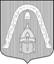 МЕСТНАЯ АДМИНИСТРАЦИЯ ВНУТРИГОРОДСКОГО МУНИЦИПАЛЬНОГО  ОБРАЗОВАНИЯ САНКТ-ПЕТЕРБУРГАМУНИЦИПАЛЬНЫЙ ОКРУГ  ЛИГОВКА-ЯМСКАЯ                                                                                                                                      МЕСТНАЯ АДМИНИСТРАЦИЯ ВНУТРИГОРОДСКОГО МУНИЦИПАЛЬНОГО  ОБРАЗОВАНИЯ САНКТ-ПЕТЕРБУРГАМУНИЦИПАЛЬНЫЙ ОКРУГ  ЛИГОВКА-ЯМСКАЯ                                                                                                                                      МЕСТНАЯ АДМИНИСТРАЦИЯ ВНУТРИГОРОДСКОГО МУНИЦИПАЛЬНОГО  ОБРАЗОВАНИЯ САНКТ-ПЕТЕРБУРГАМУНИЦИПАЛЬНЫЙ ОКРУГ  ЛИГОВКА-ЯМСКАЯ                                                                                                                                      МЕСТНАЯ АДМИНИСТРАЦИЯ ВНУТРИГОРОДСКОГО МУНИЦИПАЛЬНОГО  ОБРАЗОВАНИЯ САНКТ-ПЕТЕРБУРГАМУНИЦИПАЛЬНЫЙ ОКРУГ  ЛИГОВКА-ЯМСКАЯ                                                                                                                                      МЕСТНАЯ АДМИНИСТРАЦИЯ ВНУТРИГОРОДСКОГО МУНИЦИПАЛЬНОГО  ОБРАЗОВАНИЯ САНКТ-ПЕТЕРБУРГАМУНИЦИПАЛЬНЫЙ ОКРУГ  ЛИГОВКА-ЯМСКАЯ                                                                                                                                      ПОСТАНОВЛЕНИЕПОСТАНОВЛЕНИЕПОСТАНОВЛЕНИЕПОСТАНОВЛЕНИЕПОСТАНОВЛЕНИЕ08.11.2011№№144144Об утверждении Положения «О порядке  исполнения  вопросов местного значения по обустройству, содержанию и уборке территорий детских и спортивных площадок на территории внутригородского Муниципального образования Санкт-Петербурга муниципальный округ Лиговка-Ямская»Об утверждении Положения «О порядке  исполнения  вопросов местного значения по обустройству, содержанию и уборке территорий детских и спортивных площадок на территории внутригородского Муниципального образования Санкт-Петербурга муниципальный округ Лиговка-Ямская»